K up n í	s m l o u v ač.l /2018uzavřen	níže uve eného dne podle § 176 odst. 2 a § 2079 a násl. zákona č. 89/2012 Sb., čan ;ho  zkoníku, . v . platném. zněru  dle  pozdějších  pfedpisů	(dále  jen	„občansky'zakoník ), mezi smluvnmu stranami:Obchodní společností ROJEK prodej, spol. s r.o.,se sídlem Častolovice, Masarykova 16, PSČ 517 50,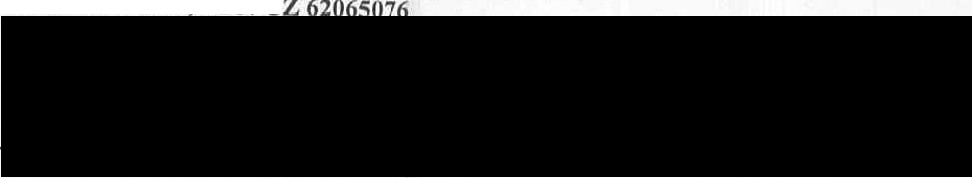 aNPÚ - SLA Zubrnicescv sídlem Valdštejnské náměstí 3 , PSČ 118 01 Praha 1ICO: 75 3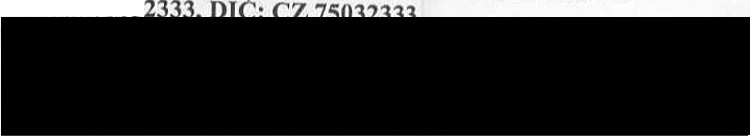 t a k t o :I.Prea mbuleStrana prodávající - obchodní společnost ROJEK prodej, spol. s r.o., je významným dodavatelem různých typů dřevoobráběcích strojů a příslušenství označených pod výrobní značkou ROJEK, dále je „zboží".Tato kupní smlouva upravuje práva a povinnosti smluvních stran, kdy se strana prodávající zavazuje předat straně kupujici zboží a převést vlastnické právo na stranu kupující a proti tomu se strana kupující zavazuje zboží převzít a zaplatit za ně straně prodávající sjednanou kupní cenu.- 1 -II.Předmět smlouvyPodle léto smlouvy se strana prodávající zavazuje předat straně kupující zboží. drtič dřevní hmoty OH 1O Sp, včetně zajištěni dopravy.III.Osoby oprávněné jednat za smluvní strany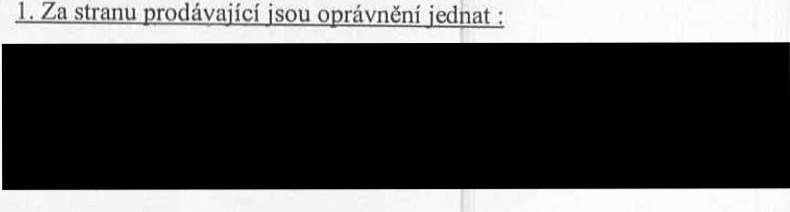 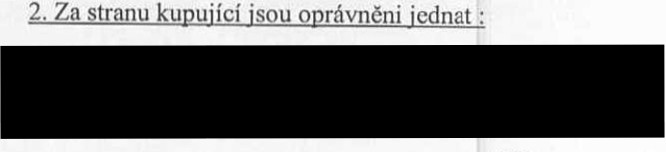 Kupní cenal . Smluvní strany ujednal y. že kupní cena za zboží je dohodnuta takto:Kupní cena bez DPH: Dopravo stroje bez OPII:70. 1 10,- Kč bez DPH 3.800,- Kč bez DPHKupn( cena celkem bez DPH:   73.910,- Kč bez DPHKupní cena celkem s DPH:	89.431,- Kč s DPHStrana  kupující  potvrzuje,  že se seznámila  v celém  rozsahu  s technickými  parametry  a rozsahem zboží.2. Kupní cena za předmčt dodávky - zboží, zahrnuje dopravu do místa plnční. Zákazník se zavazuje poskytnout při tom maximální součinnost.v.Termín a místo plnění, výh rada vlastnictví.Strana prodávající se zavazuje zboží dodat pod le této smlouvy do 2 týdnů od přijetí platby, tj. 100% kupní ceny za zboží na účel prodávajícího.Místo dodání se sjednává na adresu: NPŮ - SLA Zubrnice 74 , PSČ 400 02 Ústí nad Labem- 2 -Strana prodávající se zavazuje zboži předut nepoškozené s příslušnými doklady a listinami, včetně potvrzení záručních pod mínek na zboží.Strana kupující, nabývá vlastnické právo k dodanému zboží až úplným zaplacením celé ku pní ceny, pokud nebude ujednáno jinak, člmžje dána výhrada vlastnictví.VI.Zaplacení kupní ceny.l. Kupující se zavazuje zaplatit celou kupní cenu za zboží, dle faktury dodavatele.Prodávající vystaví ke dni uzavření této smlouvy fakturu, ji ž vyúčtuje zálohu l 00% kupní ceny a doručí ji kupujfoimu . Splatnost faktury činí l O dní. Faktura je splatná do 1O dní ode dne doručen{ faktury kupujícím u.Za zaplacení kupní ceny se považuje připsání vyúčtované příslušné části kupní ceny podle dať\ového dokladu na účet strany prodávající č.ú . 1023415318/6100 vedený u Equa bank a.s.Prodávající Umto prohlašuje je plátcem DPH, že:- si je vědom své povi nnosti odvést řádně DPH správci daně,DPH řádně, včas a ve správné výši z dafiových dokladů - faktur vystavených na zák ladě této smlouvy odvede,je v ekonomicky dobré kond ici a není osobou, proti níž by bylo vedeno exekuční nebo insolvenční řízení,nevede žádný spor, v němž by neúspěch ved l k závazku, jehož splnční by bylo nemožné nebo by jej hospodářsky destabilizovalo,není osobou ohroženou vstupem do insolvenčniho řízení, že řádně a včas plní veškeré své splatné závazky a není s ním vedeno řízení o zápis do evidence jako nespolehlivého plátce danč a není prohlášen nespolehlivým plátcem daně.Prodávající tímto prohlašuje, že účet, který uvedl v záhlaví léto smlouvy je účtem, který je místně a funkčně příslušnému správci danč oznámeným a ve smyslu příslušného zákona správcem daně zveřcjnčným účtem.Smluvní strany se tímto dohodly, že kupující v souladu s § I 09a zákona o dani z pi'idané hodnoty, má právo uhradi t za prod ávajícího DPH vyčíslenou na daňovém dokladu - faktuře. Kupující v takovém případě provede úhradu této daně na osobní depozitní účet poskytovatele zdanitelného plnční (prodávajícího) vedený u místně přísl ušného správce danč.VII.Povinnosti strany prodávající.I . Strana prodávající se zavazuje a současně zaručuje kvalitu a jakost prodávaného předmčtu smlouvy, zboží v souladu s technickými podmínkami jej ich provozu, při použití k obvyklému účelu, kdy strana prodávající prohlašuje, že zboží splňují normy a stanovené předpisy ČR a EU.- 3 -VIII.Povinnosti strany kupujícíStrana kupující se zavazuje zaplatit shora uvedenou celou kupní cenu předmětu smlouvy dle platebních podmínek uvedených v čl. VI. této smlouvy.Strana kupující není oprávněna bez písemného souhlasu strany prodávajíc!zbožf prodávat dalším oclběratelům , clo úplného zaplacení celé kupní ceny.3. Porušení těchto ujednání ze strany kupující je považováno za podstatné porušeni této kupní smlo,uvy, na základě kterého muže strana prodávající od smlouvy jednostranně odstoupit.IX.Záruční a servisní podmínkyStrana prodávající prohlašuje, že na zboží poskytuje záruku za jakost po dobu 1 roku ode dne předání a převzetí řádně dodaného zboží kupujícímu.Záruka za jako st se nevztahuje na poškození zpusobená běžným opotřebením, přetížením stroje nebo vnějším zásahem.Dále se zán1ka na jakost   nevztahuje na případy, kdy strana kupujíc!, provád í obsluhu zboží v rozporu s návodem na obsluhu, nebo není prováděna údržba zboží v souladu s návodem na obsluhu, případně že třetí osoba svým jednáním způsobila vznik vady.Strana prodávající je povinna v plipadč reklamace v záruční době jednat bez zbytečného odkladu a nejpozději  do 1O pracovnJch dnů zahájit opravu. Veškeré záruční opravy budou vyřešeny do 30 dnů ode dnejejich nahlášeni kupující.Strana prodávající poskytuje na toto zboží pozáruční servis, kdy po písemné objednávce servisního zásahu je dohodnut termín opravy zpravid la do 14 dnů od obdržení objed návky kupujícího prodávajícím.Nároky z uplatněných vad zboží se v ostatních připadech, mimo stanovených záručních podmínek, lidi pod le ustanoveni § 2099a násl. občanského zákoníku.X.Platnost smlouvy a jejiskončení.1. Tato smlouva je platná a účinná okamžikem podpisu smlouvy ze strany obou smluvních stran.Smlouvu lze ukonči t takto :1)  Dohodou smluvních stran.2) Oclstoupenim jedné ze smluvních stran z důvodů stanovených právními předpisy nebo touto kupní smlouvou.- 4 -XI.Závěrečná ujednáníI . Smluvní strany ujednal y, že informace a skutečnosti získané na základě této smlouvy jsou považovány oběma stranami zn dňvčrné a  mají  charakter  obchodního  tajemství.  Strany mají za povinnost tyto skutečnosti chránit před třetími osobami.Smluvní strany ujednaly pro připad , že je nebo se stane některé ujednáni z této smlouvy neplatné z důvodu rozporu se zákonem, nebo obecně závaznými právními předpisy, tak platí pfislušn:í ustanovení občanského zákoníku ČR.Smluvní strany se zavazuji spory vznik lé z této smlouvy řešit smírnč a pro případ nutnosti spor řešit soudním sporem se strany dohodly ve smyslu ust. § 89a občanského soudního řádu, že je místně přísl ušný soud prvního stupně Okresní soud v Hradci Králové nebo Krajský soud v Hradci Králové, Česká republika.Obsah smlouvy lze zmčnit nebo doplnit oboustranným písemným ujednáním ve forn1ě číslovaného dodatku k této smlouvě  který bude podepsaný oběma smluvními  stranami.Tato kupní smlouva je vyhotovena ve dvou vyhotoveních, když po jejím podpisu každá strana obdrží jedno vyhotoveni.Zástupci smluvních stran prohlašují, že si před podpisem smlouvu přečetli a sjejím obsahem souhlasí a na důkaz toho připojují svoje podpisy.V Častolovicích dne.. „ .!:t!.. .„„     v .....4.P( 'f..? 4... dne....f..f.tf ..  .(I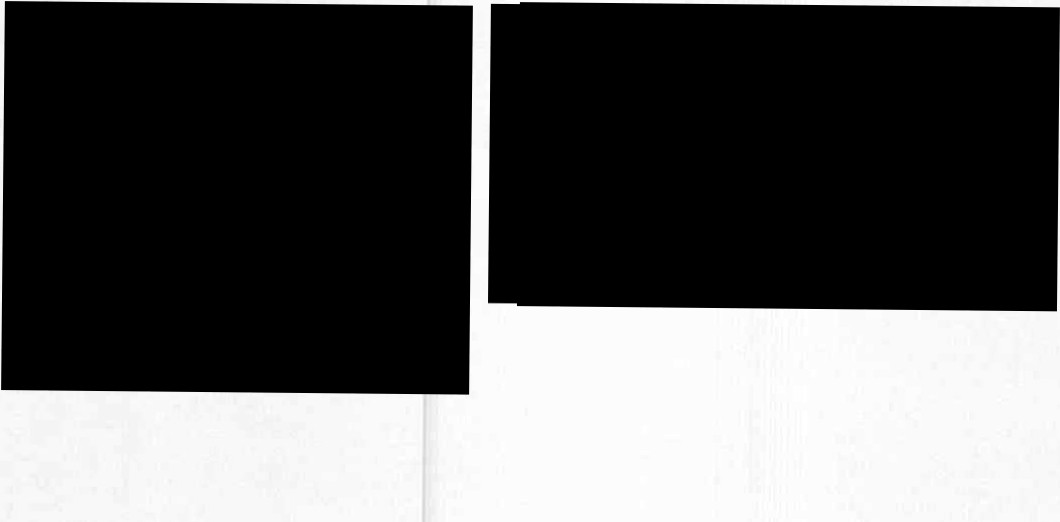 - 5 -